CONTRATO DE SUMINISTRO DE ARTÍCULOS EN GENERAL, QUE CELEBRAN POR UNA PARTE, EL PARTIDO DE LA REVOLUCIÓN DEMOCRÁTICA, REPRESENTADO EN ESTE ACTO POR EL C. FABIÁN ESPINOSA GONZÁLEZ, EN SU CARÁCTER DE APODERADO LEGAL, A QUIEN EN LO SUCESIVO SE DENOMINARÁ “EL PRD”, Y POR LA OTRA, LA C. (  ), A QUIEN EN LO SUCESIVO SE DENOMINARÁ “LA PROVEEDORA”, AL TENOR DE LAS DECLARACIONES Y CLÁUSULAS SIGUIENTES:DECLARACIONESDECLARA “EL PRD”, POR CONDUCTO DE SU APODERADO:I.1	Que su poderdante es un Instituto Político creado en términos de lo establecido en la Ley General de Instituciones y Procedimientos Electorales y Ley General de Partidos Políticos, con registro único ante el Instituto Nacional Electoral, y que tiene como fin promover la participación del pueblo en la vida democrática, contribuir a la integración de la representación nacional y como organización de ciudadanos, hacer posible el acceso de éstos al ejercicio del poder público, de acuerdo con los programas, principios e ideas que postula y mediante el sufragio universal, libre, secreto y directo, de conformidad con lo dispuesto por el artículo 41 de la Constitución Política de los Estados Unidos Mexicanos.I.2	Que su Apoderado tiene facultades para celebrar el presente contrato en su nombre y representación, mismas que no le han sido revocadas a la fecha, según consta en la Escritura Pública Número (  ) de fecha 15 de junio de 2021, otorgada ante la Fe del Dr. Sergio Navarrete Mardueño, Notario Público Número 128 de la Ciudad de México.I.3	Que, de acuerdo a sus necesidades, requiere contar con los servicios de una persona física con cuya actividad económica sea la venta de artículos en general, por lo que ha determinado llevar a cabo la contratación de los servicios de “LA PROVEEDORA”.I.4	Que el presente contrato se celebra en observancia a lo establecido por el Reglamento de Fiscalización del Instituto Nacional Electoral (INE), aplicable a los Partidos Políticos Nacionales.I.5	Que para efectos de este contrato señala como su domicilio el ubicado en Avenida Benjamín Franklin número 84, colonia Escandón, Alcaldía de Miguel Hidalgo, Código Postal 11800, Ciudad de México.II. 	DECLARA “LA PROVEEDORA”:II.1	Es una persona física con actividad empresarial, que para el cumplimiento de las obligaciones que le marcan las distintas leyes fiscales, está debidamente dada de alta en el Registro Federal de Contribuyentes clave (  ).II.2	Que conoce los requerimientos objeto del presente contrato y que dispone de los elementos necesarios para proporcionar el suministro de los artículos requeridos de forma eficiente, oportuna y en las mejores condiciones para “EL PRD”, toda vez que cuenta con la experiencia y capacidad requeridas para proporcionar el servicio objeto de este contrato.II.3	Que conoce el sentido y alcance de las disposiciones contenidas en el Reglamento de Fiscalización del Instituto Nacional Electoral (INE), aplicable a los Partidos Políticos Nacionales.II.4	Que acredita su inscripción en el Registro Nacional de Proveedores del Instituto Nacional Electoral, con el Acuse de Refrendo número RNP: 202101192091935.II.5	Que, para todos los efectos legales de este contrato, señala como su domicilio el ubicado en (  ).Vistas las anteriores declaraciones y una vez reconocida plenamente la personalidad y capacidad con que comparece cada una de las partes, es su voluntad celebrar el presente contrato, al tenor de las siguientes:CLÁUSULASPRIMERA.- OBJETO. “LA PROVEEDORA” se obliga a suministrar los artículos que se detallan en el cuadro inserto, de acuerdo a la cotización anexa de fecha 17 de noviembre de 2021 que forma parte integral del presente contrato.SEGUNDA.- PRECIO. El monto de la operación objeto del presente contrato será de $185,410.87 (Ciento ochenta y cinco mil cuatrocientos diez pesos 87/100 M.N.), más el 16% de impuesto al valor agregado por $29,665.74 (Veintinueve mil seiscientos sesenta y cinco pesos 74/100 M.N.); importe neto a pagar de $215,076.61 (Doscientos quince mil setenta y seis pesos 61/100M.N.).TERCERA.- FORMA DE PAGO. “EL PRD” se obliga a pagar el precio de los artículos convenidos en una sola exhibición, el día 26 de noviembre de 2021. Ambas partes convienen en que el pago se efectuará mediante transferencia electrónica previa presentación del Comprobante Fiscal Digital por Internet (CFDI), que deberá cumplir con todos los requisitos fiscales, mismo que se pagará una vez revisado y autorizado por el área respectiva.CUARTA  .- VIGENCIA. La vigencia del presente contrato será del 23 de noviembre al 31 de diciembre del 2021.QUINTA.- LUGAR Y FECHA DE ENTREGA. “LA PROVEEDORA” se obliga a entregar los artículos objeto del contrato el día 23 de noviembre de 2021, en las oficinas de “EL PRD” ubicadas en Avenida Benjamín Franklin número 84, Colonia Escandón, Alcaldía de Miguel Hidalgo, Código Postal 11800, Ciudad de México.SEXTA.- RESCISIÓN. Cualquiera de “LAS PARTES” podrá rescindir el presente contrato en el caso de que alguna incumpla cualquiera de las obligaciones a su cargo, convenidas en los términos y condiciones de este contrato.Las partes convienen expresamente que para que la rescisión opere de pleno derecho y sin necesidad de intervención judicial, bastará que así lo comunique por escrito “EL PRD” a “LA PROVEEDORA”, expresando la fecha en la que el contrato quedará rescindido para todos los efectos legales a que haya lugar, sin existir responsabilidad alguna para “EL PRD”.SÉPTIMA.- PENA CONVENCIONAL. “LA PROVEEDORA” conviene que, “EL PRD” le deduzca el 30% del monto máximo del servicio de suministro contratado para el caso de incumplimiento en la entrega, y dentro del plazo convenido, así como al cumplimiento forzoso del mismo. OCTAVA.- OBLIGACIONES DE LA PROVEEDORA. “LA PROVEEDORA” entregará los artículos, objeto de este contrato, de conformidad con las especificaciones descritas en la cláusula primera y los plazos convenidos.NOVENA.- CESIÓN DE DERECHOS Y OBLIGACIONES. “LA PROVEEDORA” no podrá ceder total o parcialmente los derechos y obligaciones derivados del presente contrato, en favor de cualquier otra persona física o moral.DÉCIMA.- RESPONSABILIDAD CIVIL. “LA PROVEEDORA” conviene en responder de la calidad de los artículos y de cualquier otra responsabilidad en que hubiere incurrido, en los términos señalados en la cotización anexa y el Código Civil de la Ciudad de México.DÉCIMA PRIMERA.- EROGACIONES POR PARTE DE “LA PROVEEDORA”. Todas las erogaciones que haga “LA PROVEEDORA” en la adquisición de productos, artículos y por cualquier otro concepto, serán directamente a cargo de la misma y no podrán ser repercutidos a “EL PRD”.DÉCIMA SEGUNDA.- DAÑOS Y PERJUICIOS. “LA PROVEEDORA” se obliga a responder ante “EL PRD”, por todos los daños y perjuicios que se ocasionen, derivados de la ejecución o incumpliendo del objeto de este contrato.DÉCIMA TERCERA.- JURISDICCIÓN Y COMPETENCIA. Para la interpretación y cumplimiento del presente contrato, así como para todo aquello que no esté estipulado en el mismo, las partes se someten a la jurisdicción y competencia de los Tribunales del Fuero Común con residencia en  de México. Las partes renuncian al fuero que les pudiera corresponder por razón de sus domicilios presentes o futuros.LEÍDAS LAS CLÁUSULAS POR LAS PARTES Y ENTERADAS DE SU CONTENIDO Y ALCANCE, EL PRESENTE CONTRATO SE FIRMA POR TRIPLICADO EN LA CIUDAD DE MÉXICO, EL DÍA VEINTITRÉS DE NOVIEMBRE DE DOS MIL VEINTIUNO. 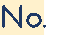 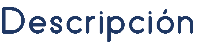 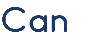 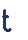 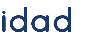 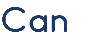 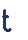 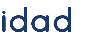 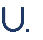 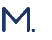 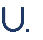 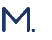 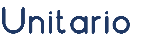 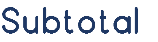 1Clavos Sin Cabeza Para Madera 1"Clavos Sin Cabeza Para Madera 1"33Kilo$88.05$264.152Clavos Sin Cabeza Para Madera 1" 1/2Clavos Sin Cabeza Para Madera 1" 1/233Kilo$91.36$274.083Resanador Para Madera Marca ComexResanador Para Madera Marca Comex44Litro$145.55$582.204Resistol Blanco 850Resistol Blanco 85044Litro$199.73$798.925Barniz Transparente Para Madera Marca ComexBarniz Transparente Para Madera Marca Comex33Litro$359.03$1,077.096Pintura En Alcohol Caoba Marca ComexPintura En Alcohol Caoba Marca Comex55Litro$195.69$978.457Pintura En Alcohol Café Claro Marca ComexPintura En Alcohol Café Claro Marca Comex55Litro$195.69$978.458Pintura En Alcohol Café Marca ComexPintura En Alcohol Café Marca Comex55Litro$195.69$978.459Algodón Industrial Marca ComexAlgodón Industrial Marca Comex33Kilo$219.14$657.4210Resistol 5000 Bote De 1/4Resistol 5000 Bote De 1/41010Piezas$146.35$1,463.5011Lija Para Madera Grano 60, De 28 X23CmLija Para Madera Grano 60, De 28 X23Cm3030Piezas$13.90$417.0012Pijas Tabla roqueras De 1 1/2"Pijas Tabla roqueras De 1 1/2"20002000Piezas$0.33$660.0013Thiner Marca Comex De 19 LitrosThiner Marca Comex De 19 Litros22Cubeta$1,214.66$2,429.3214EstopaEstopa55Kilo$59.84$299.2015Puerta De Madera Derecha Con Marco .90 X 2.14Puerta De Madera Derecha Con Marco .90 X 2.1422Pieza$1,572.26$3,144.5216Chapa De BolaChapa De Bola55Pieza$423.79$2,118.9517Manguera Marca Coflex Para Lavabo De 1/2"X1/2"X40cmManguera Marca Coflex Para Lavabo De 1/2"X1/2"X40cm1212Juego$208.93$2,507.1618Manguera Marca Coflex Para Fregadero1/2"X1/2"X55mmManguera Marca Coflex Para Fregadero1/2"X1/2"X55mm1212Juego$246.34$2,956.0819Válvula Angular P/Agua Mod: Vac-13m-13c Marca NacobreVálvula Angular P/Agua Mod: Vac-13m-13c Marca Nacobre1010Juego$203.19$2,031.9020Válvula Angular P/Agua Mod: Vac-13cMarca NacobreVálvula Angular P/Agua Mod: Vac-13cMarca Nacobre1010Juego$203.19$2,031.9021Teflón ¾Teflón ¾55Pieza$8.24$41.2022Pegamento para PVC De 960g SillerPegamento para PVC De 960g Siller22Pieza$400.31$800.6223Lija Para Soldar Cobre En Rollo De 45mts. Marca SurtekLija Para Soldar Cobre En Rollo De 45mts. Marca Surtek11Pieza$549.81$549.812424Mezcladora Para Lavabo 4" Cromo Marca Rugo Modelo 24-T11Pieza$523.25$523.252525Mezcladora Para Fregadero 20cm. Marca Rugo 8in11Pieza$945.25$945.252626SOLDADURA OMEGA CENTRICORE 60X40 1 mm44Pieza$475.48$1,901.922727Pasta Para Soldar 250 Gr Biodegradable Ambar Insoluble Marca Siler33Pieza$107.76$323.282828Tubos De Cobre De 1/2 M(Agua) 3 Mts. (Rígido) Marca Iusa55Pieza$291.10$1,455.502929Tubos De Cobre De 3/4 M(Agua) 3 Mts. (Rígido) Marca Iusa55Pieza$517.51$2,587.553030Codos De Cobre 90 Grados De 3/4 Marca Iusa1515Pieza$21.69$325.353131Codos De Cobre 90 Grados De 1/2 Marca Iusa1515Pieza$14.99$224.853232Tuerca Unión De Cobre De 3/4 Marca Iusa2020Pieza$190.90$3,818.003333Tuerca Unión De Cobre De 1/2 Marca Iusa2020Pieza$103.96$2,079.203434Cople De Cobre 3/4 Marca Iusa2020Pieza$14.00$280.003535Cople De Cobre 1/2 Marca Iusa2020Pieza$6.86$137.203636Conexión T Sencilla De Cobre 3/4 Marca Iusa2020Pieza$46.39$927.803737Conexión T Sencilla De Cobre 1/2 Marca Iusa2020Pieza$33.99$679.803838Cartucho De Gas Butano/Propano 180 Gramos Marca Linmex44Pieza$56.35$225.403939Fluxómetro Marca Helvex Modelo 110-Wc-4.8 32-3822Pieza$7,634.83$15,269.664040Abrazadera Tipo Nudo P/Cable De Acero Snu476 Marca Fiero 1/2"1010Pieza$31.06$310.604141Abrazadera Tipo Nudo P/Cable De Acero Snu476 Marca Fiero 3/4"1010Pieza$45.69$456.904242Abrazadera Tipo Nudo P/Cable De Acero Snu476 Marca Fiero 1"1010Pieza$58.48$584.804343Abrazadera Sin Fin Acero Inox Marca: Ideal Tridon Hs-08 1/2"1010Pieza$42.95$429.504444Abrazadera Sin Fin Acero Inox Marca: Ideal Tridon Hs-08 3/4"1010Pieza$42.89$428.904545Abrazadera Sin Fin Acero Inox Marca: Ideal Tridon Hs-08 1"1010Pieza$59.40$594.004646Llave Para Manguera (De Nariz)Semicompacta 1/2" Marca Urrea2525Pieza$268.55$6,713.754747Junta De Cera, Cuello De Cera Para WcMarca Prohel3030Pieza$30.73$921.904848Lijas Para Tablaroca 220 A-991010Pieza$11.64$116.404949Esponja Lijadora Para Tablaroca55Pieza$213.47  $1,067.355050Plafón Modular Marca Usg ModeloRadar De 0.61x1.222020Pieza$311.18$6,223.605151Plafón Modular Marca Usg ModeloRadar De 0.61x0.612020Pieza$186.09$3,721.805252Hoja De Tablaroca Marca Usg1010Pieza$191.80$1,918.005353Postes Para Tablaroca Metálico Calibre 26 Longitud 3.05 Mtrs 6.351010Pieza$100.26$1,002.605454Canal De Amarre 6.351010Pieza$79.68$796.805555Redimix 19 Litros22Cubeta$555.56$1,111.125656Rollo De Perfacinta55Pieza$76.14$380.705757Rollo De Perfacinta Con  Metal  Esquinero33Pieza$483.60$1,450.805858Pijas Para Tablaroca 8x1"10001000Pieza$0.16$160.005959Pijas Punta De Broca Cabeza Phillips De8x1/2"500500Pieza$0.17$85.006060Lijas Para Tablaroca  Modelo Gr-10044Pieza$13.59$54.366161Pintura Vinimex De 19 Lts44Cubeta$2,919.14$11,676.566262Repuesto Para Rodillo Microfibra 9" X3/8 Marca Surtek1010Pieza$119.74$1,197.406363Masking Tape 3/41010Pieza$36.56$365.606464Masking Tape 1"55Pieza$51.72$258.606565Masking Tape Azul 3/455Pieza$63.96$319.806666Masking Tape Azul 1"55Pieza$96.07$480.356767Extensión Telescópica De Aluminio Medida 2.40cm, Modelo Dust5003 Marca Dust22Pieza$404.60$809.206868Plasti Protector Profesional MarcaComex Uso Rudo De 10 M23030Pieza$66.22$1,986.606969Lampara De 39 W Slim Line MarcaPhillips5050Pieza$107.34$5,367.007070Bases Slim Line Marca Phillips5050Juego$36.03$1,801.507171Cinta De Aislar Color Negra Marca Nito1515Pieza$38.20$573.007272Balastros Electrónicos 39 W X 2 MarcaPhillips5050Pieza$271.71$13,585.507373Cable Dúplex # 12 Marca Iusa600600M$33.43$20,058.007474Cajas De Sobre Poner Marca Thorsman7070Pieza$113.27$7,928.907575Chalupas Para Extensión De PVC Poliflex7070Pieza$19.16$1,341.207676Contacto Duplex 20a Marca LevitonModelo Cr20Contacto Duplex 20a Marca LevitonModelo Cr2070Pieza$67.01$4,690.707777Focos De9 W Igoto Luz Fría Marca IgotoFocos De9 W Igoto Luz Fría Marca Igoto35Pieza$30.85$1,079.757878Focos Dicroicos 7 W Led Luz Fría MarcaPhillipsFocos Dicroicos 7 W Led Luz Fría MarcaPhillips35Pieza$38.03$1,331.057979Canaleta Plástica De 1/2 con Pegamento Marca DexonCanaleta Plástica De 1/2 con Pegamento Marca Dexon50Pieza$51.89$2,594.508080Taquetes Plásticos De 1/4 Marca ThorsmanTaquetes Plásticos De 1/4 Marca Thorsman500Pieza$0.28$140.008181Taquete Para Tabla Roca Cola De PuercoMarca FieroTaquete Para Tabla Roca Cola De PuercoMarca Fiero150Pieza$1.85$277.508282Apagador Sencillo Color Blanco MarcaSimón Modelo 25101Apagador Sencillo Color Blanco MarcaSimón Modelo 2510150Pieza$31.39$1,569.508383Placa 1 Modulo Con Chasis BlancoMarca Simón Modelo 25611-30Placa 1 Modulo Con Chasis BlancoMarca Simón Modelo 25611-3050Pieza$30.32$1,516.008484Placas Para Contacto Blanco DúplexMarca Leviton Mod R52-88003-WPlacas Para Contacto Blanco DúplexMarca Leviton Mod R52-88003-W70Pieza$13.10$917.008585Placas De Dos Unidades Marca SimónPlacas De Dos Unidades Marca Simón50Pieza$30.32$1,516.008686Lámparas Curvalu De 32 W MarcaPhillipsLámparas Curvalu De 32 W MarcaPhillips70Pieza$196.52$13,756.40SubtotalSubtotalSubtotalSubtotalSubtotalSubtotalSubtotal$185,410.87POR “EL PRD”C. FABIÁN ESPINOSA GONZÁLEZAPODERADO LEGALPOR “LA PROVEEDORA”C. (  )